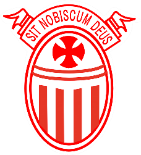 ST THOMAS OF AQUIN’S 50:50 CLUB STANDING ORDER MANDATEST THOMAS OF AQUIN’S 50:50 CLUB STANDING ORDER MANDATETo The Manager:To The Manager:Bank Name & Address:(your bank branch)Bank Name & Address:(your bank branch)Please pay:Please pay:Bank of ScotlandEdinburgh Newington BranchPO Box 1000BX2 1LBBank of ScotlandEdinburgh Newington BranchPO Box 1000BX2 1LBFor the credit of:For the credit of:St Thomas of Aquin’s Parent Council LotterySt Thomas of Aquin’s Parent Council LotteryAccount no:Account no:1016956210169562Sort Code:Sort Code:80-02-8380-02-83The sum of:The sum of:££Confirm amount in words:Confirm amount in words:First payment date: *delete whichever inapplicable First payment date: *delete whichever inapplicable ……………………….    (& monthly/ yearly* thereafter)……………………….    (& monthly/ yearly* thereafter)First payment date: *delete whichever inapplicable First payment date: *delete whichever inapplicable Account to be debited:(your bank account name)Account to be debited:(your bank account name)Account to be debited:(your bank account name)Account to be debited:(your bank account name)Account no:Account no:                                   (xxxxxxxx)                                   (xxxxxxxx)Sort Code:Sort Code:                                    (xx-xx-xx)                                    (xx-xx-xx)Your Reference:(your name so we can identify your payment)Your Reference:(your name so we can identify your payment)Your Reference:(your name so we can identify your payment)Your Reference:(your name so we can identify your payment)Your name & address:Your name & address:Your signature:Your signature:Date:Date: